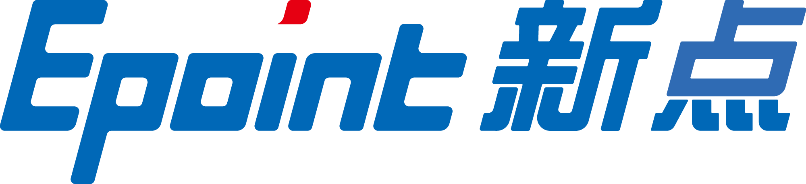 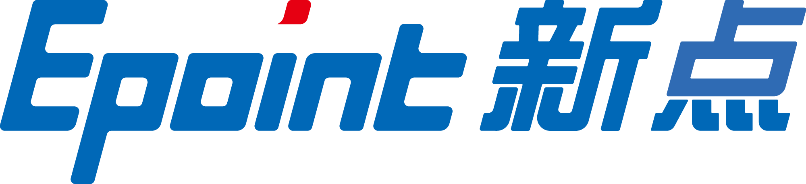 瑞安社会交易项目招标代理操作手册V1.0版本历史目录一、 项目注册	2二、 交易公告	4三、 更正补充公告	5四、 招标异常公告	5五、 中标候选人公示	6六、 中标结果备案	7项目注册登录会员端网址：http://ggzy.ruian.gov.cn/TPBidder/login.aspx ，选择 招标代理（政府采购）登录；在“业务菜单”中找到社会交易——项目登记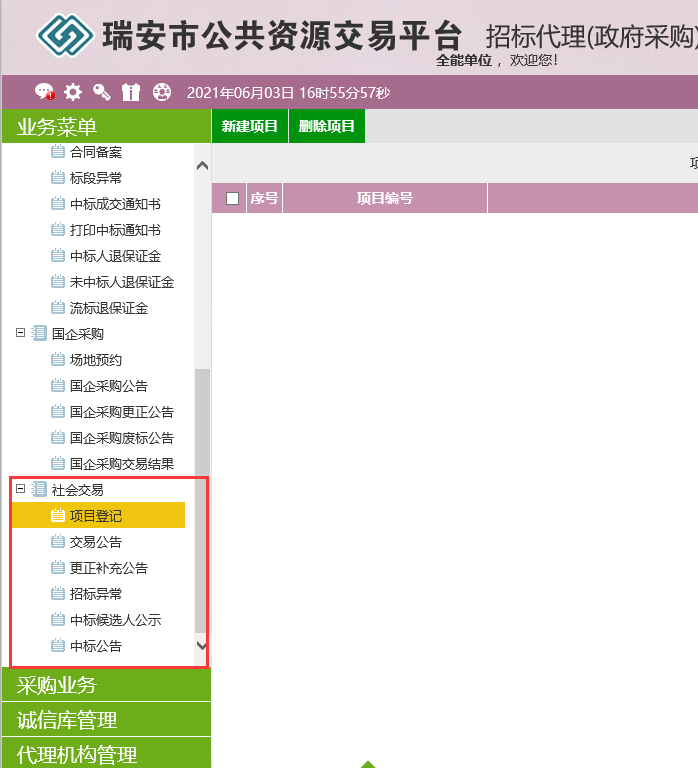 见下图，点击左上角的“新建项目”，填写对应的信息（打*号的为必填），其中“交易业务类型”和“项目行业分类”按实际的分类来。在 01项目信息 到 08监督部门信息中，填写好相应的信息。注意，在 06 项目概况与招标范围中，若为采购项目，“是否为采购项目”这边选择“是”，并且项目类型选择“采购”，填写对应的采购条件、项目概况与招标范围等；若为公开招标项目，则“是否为采购项目”选择“否”，项目类型选择“公开招标”，填写好表格中的信息；财政存款类型的招标项目，“是否为采购项目”也选择“否”，项目类型选择“其他”。其他类型的项目的交易公告、中标公示、中标结果公告均由代理自行编辑，不会自动生成。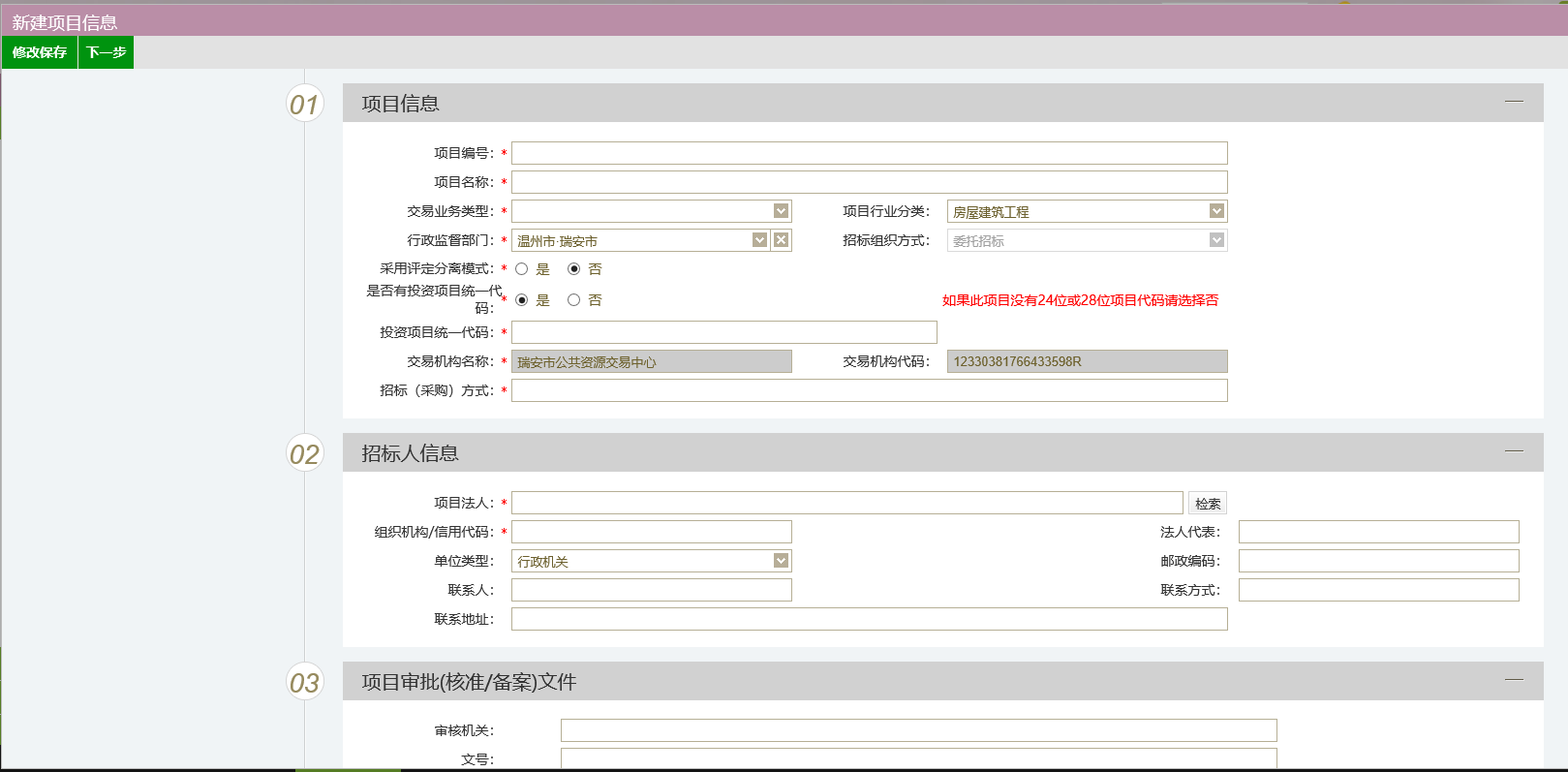 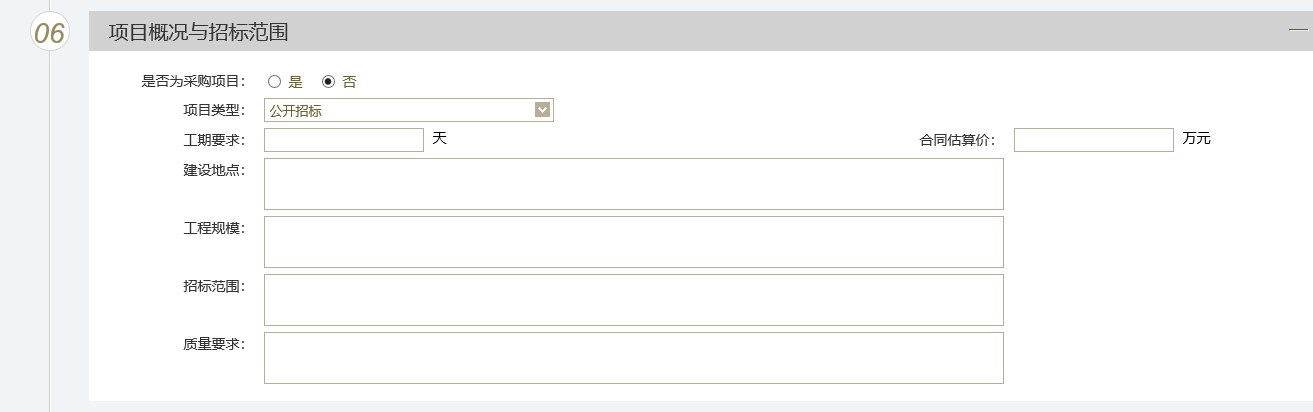 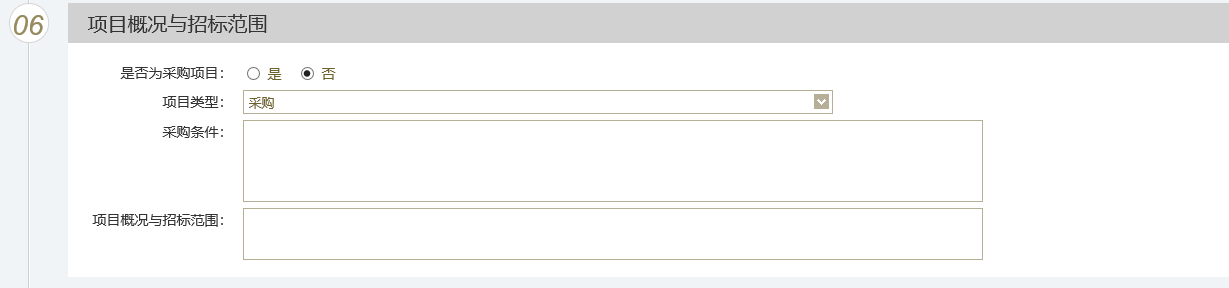 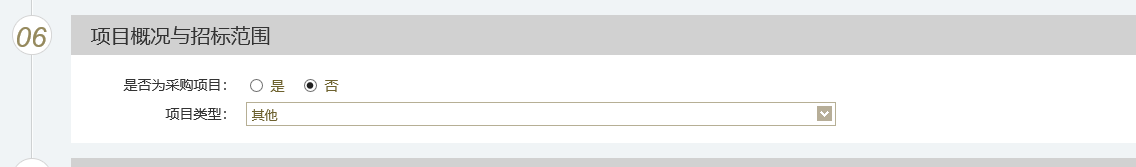 以上内容填写完毕之后，点击左上角的下一步	，在09附件信息 中，上传好对应的“进场登记表”，如有其他资料，请上传至“相关资料”中。上传好之后提交审核，等待中心审核后再进行下一步发布公告。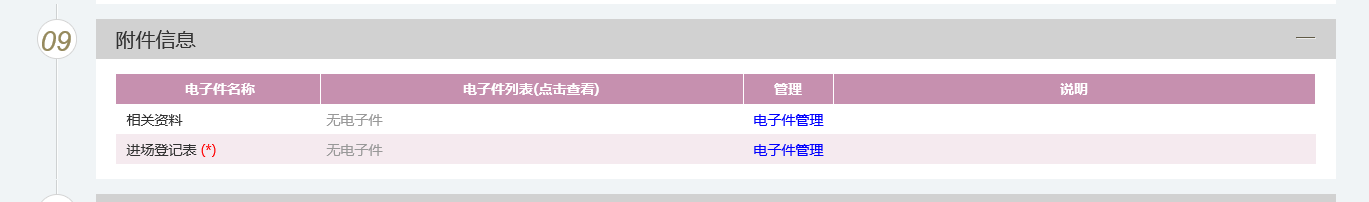 交易公告项目注册审核通过后，点击“交易公告”并新增。在交易公告页面填写好相应的信息，与建设工程的招标公告填写方式一致。见下图，其中 03投标条件 中的资质要求由代理手动填写，不再进行筛选。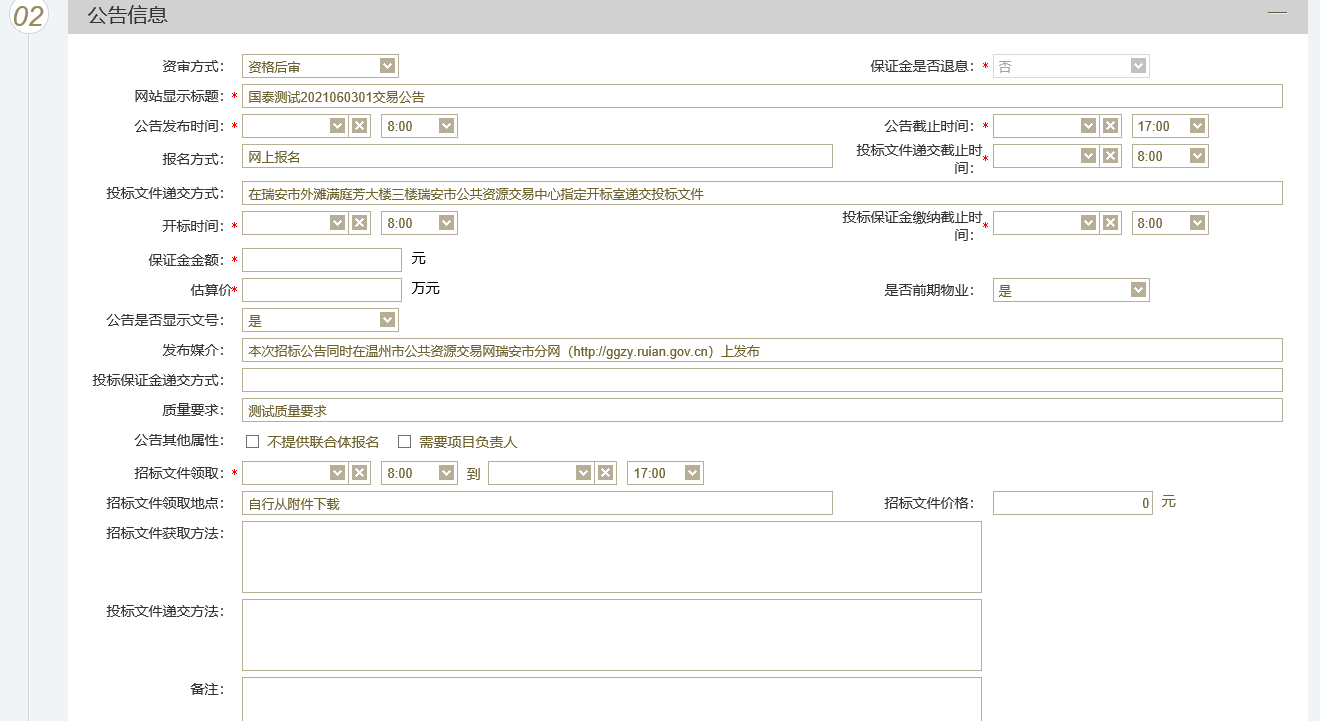 填写好之后，点击下一步，在 05相关附件 中，生成招标公告并进行签章，上传好招标文件/采购文件，06 公告内容为自动生成的，在提交审核之前，最好对比一下，是否有哪边数据可能填错，生成错误。	在“项目注册”中，06 项目概况与招标范围中项目类型，若选择为“其他”，公告需要自行编辑，但上述的信息也都需要填写，切记。更正补充公告如须发布更正/补充公告，在业务菜单——社会交易——更正补充公告中点击“新增变更公告”，自行编辑	变更公告后，点击下一步后进行提交审核。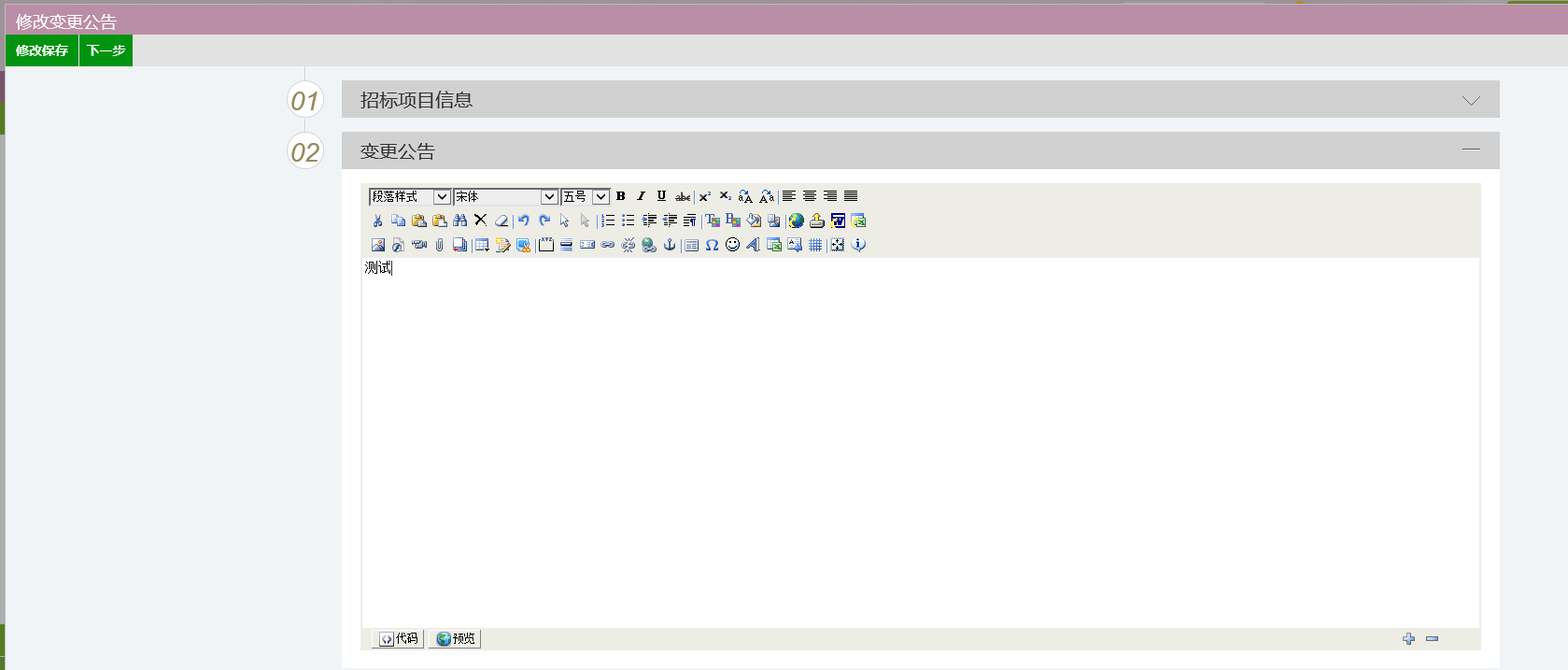 招标异常公告如须发布招标异常公告，在业务菜单——社会交易——招标异常中点击“新增标段异常”，自行编辑	变更公告后，点击下一步后进行提交审核。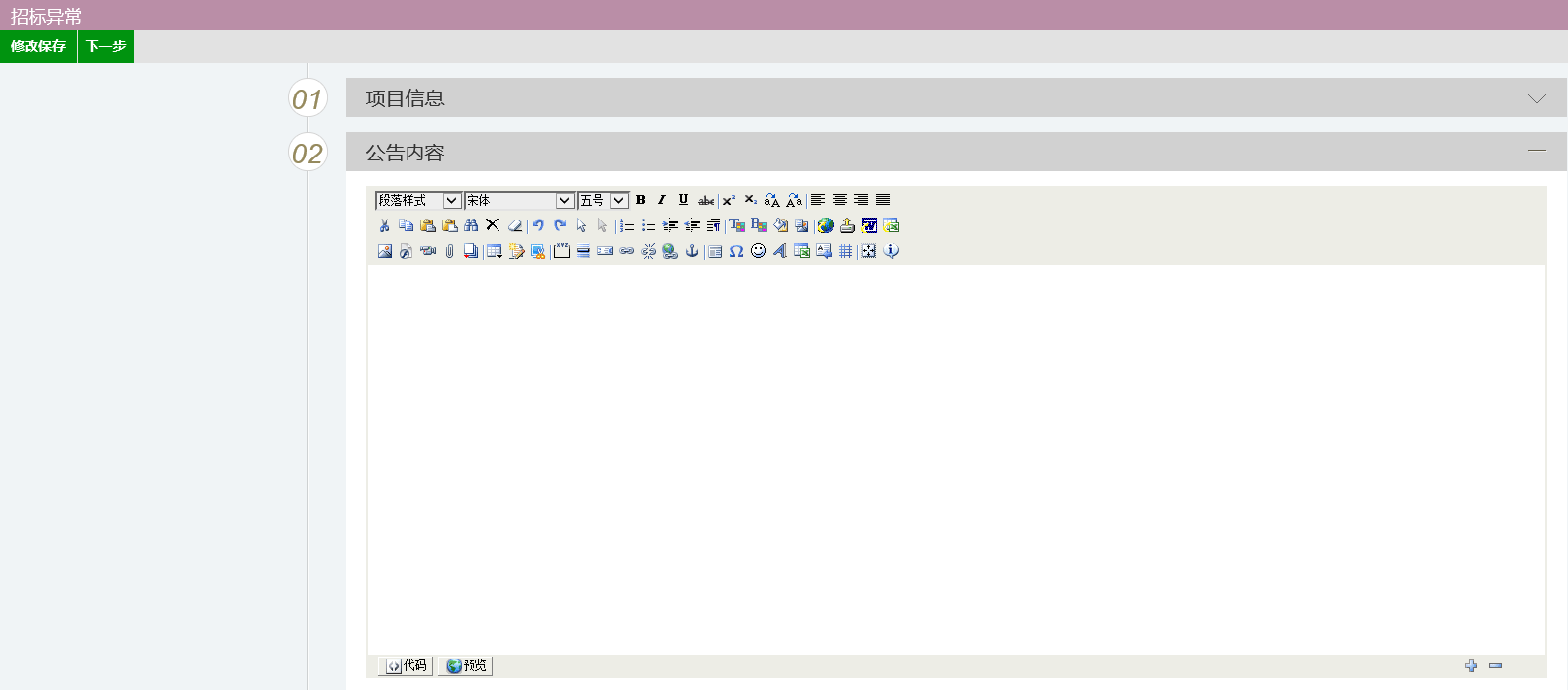 中标候选人公示点击“新增中标公示”，填写中标公示开始时间、截止时间，并新增候选单位、投标单位（这边仅添加未成为候选人的投标单位）以及无效标单位（若有则填写，否则跳过）。填写完成后，点击下一步，在 07相关附件中生成中标公示并签章，最后提交审核。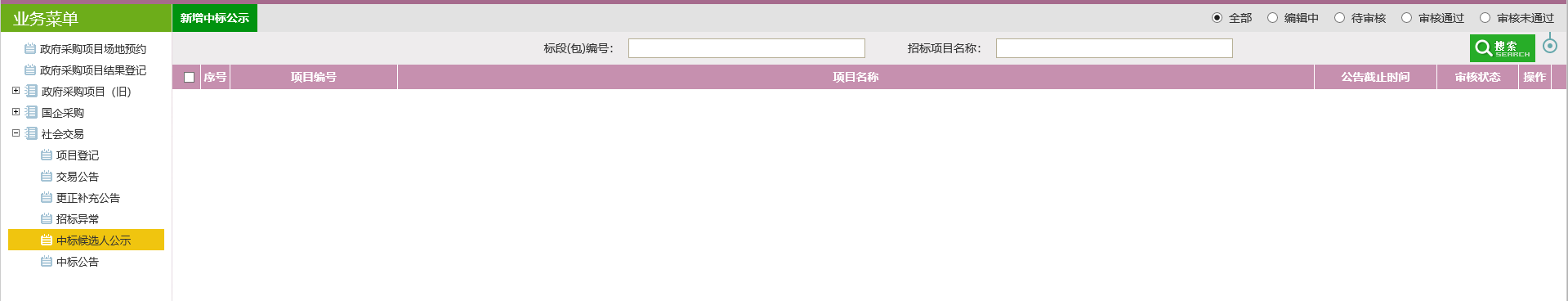 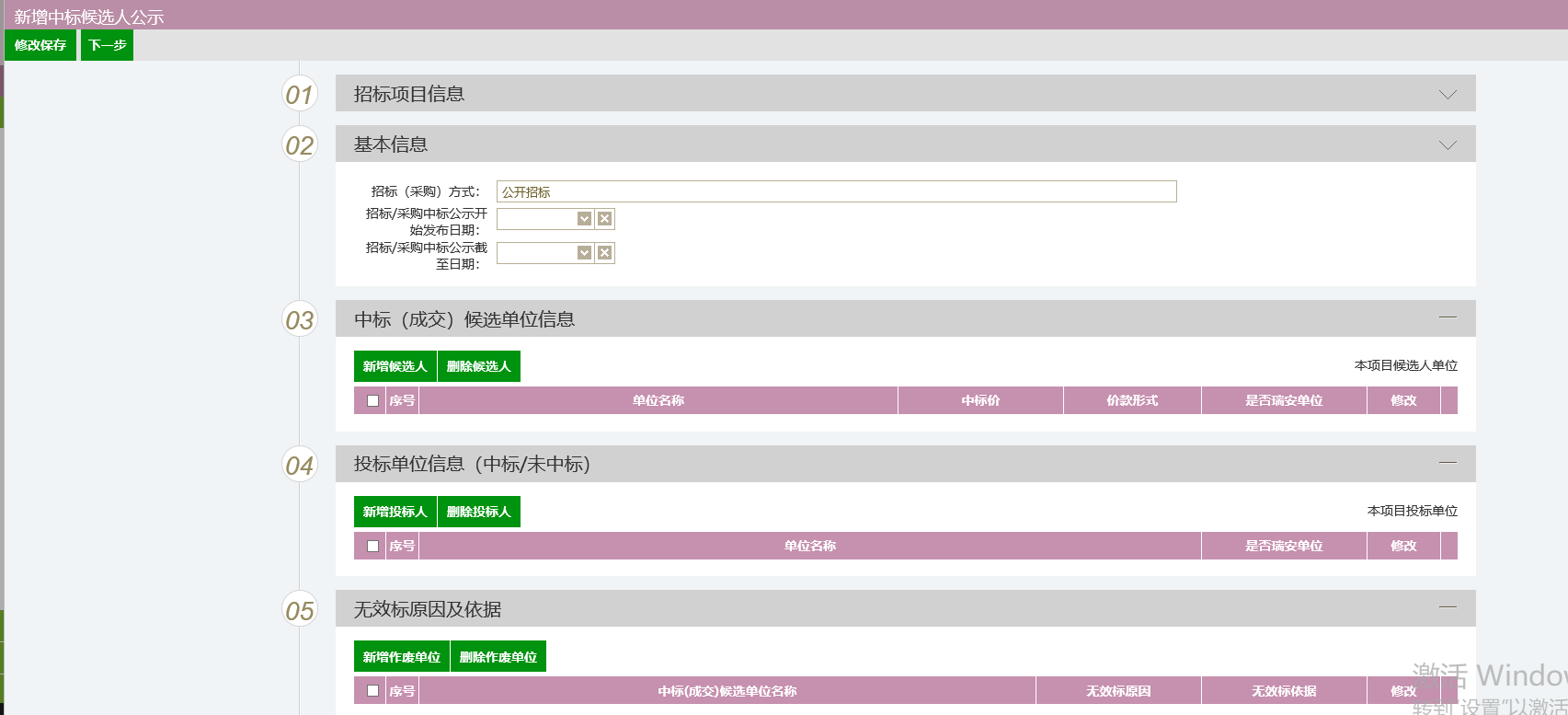 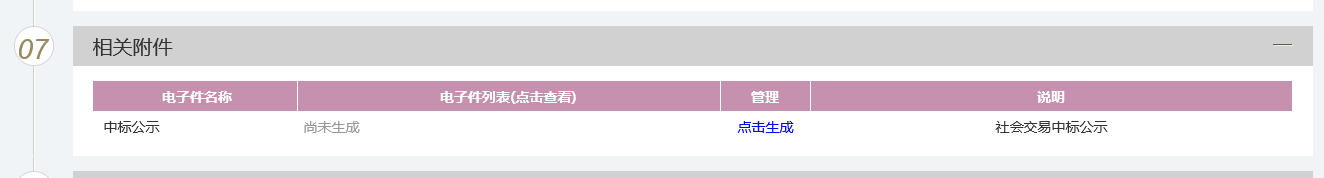 中标结果备案点击“新增中标结果”后，填写“中标（成交）结果公告发布时间”，输入中标单位名称，中标价、备注（若有）后点击下一步，在 04相关附件 点击生成中标结果公告并签章，最后提交审核。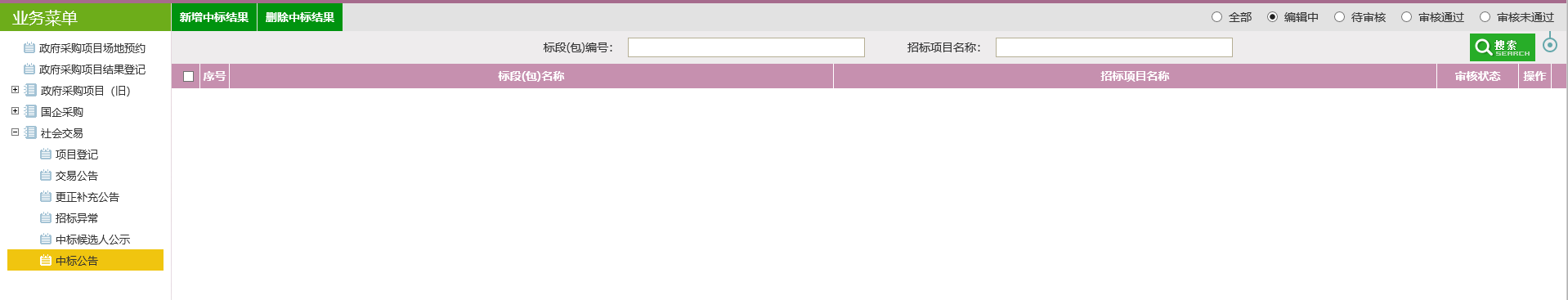 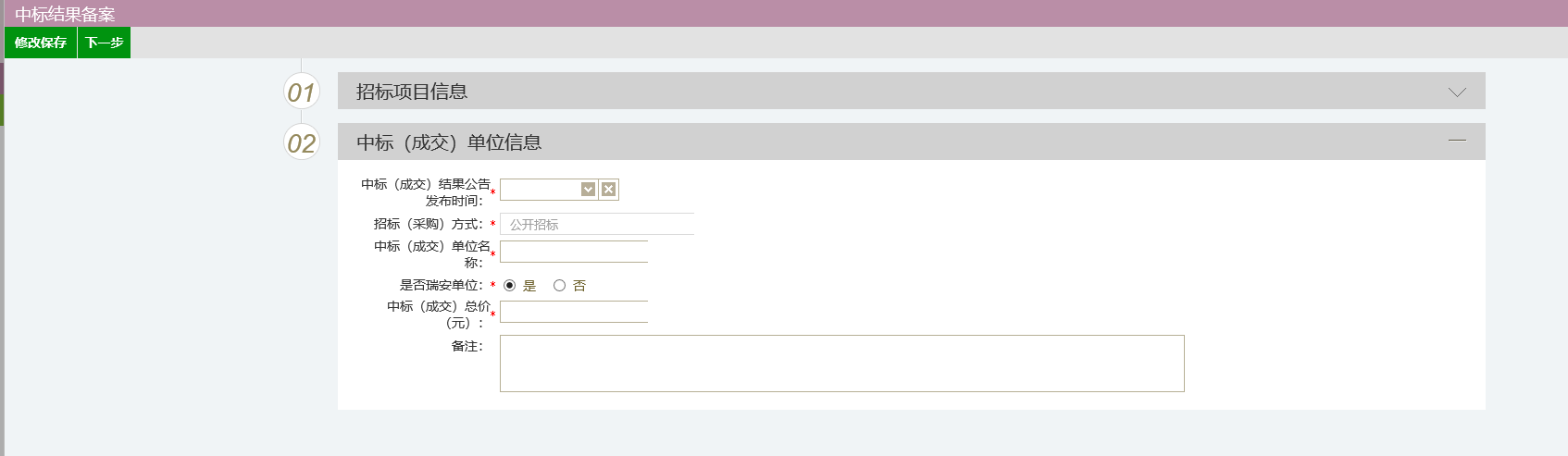 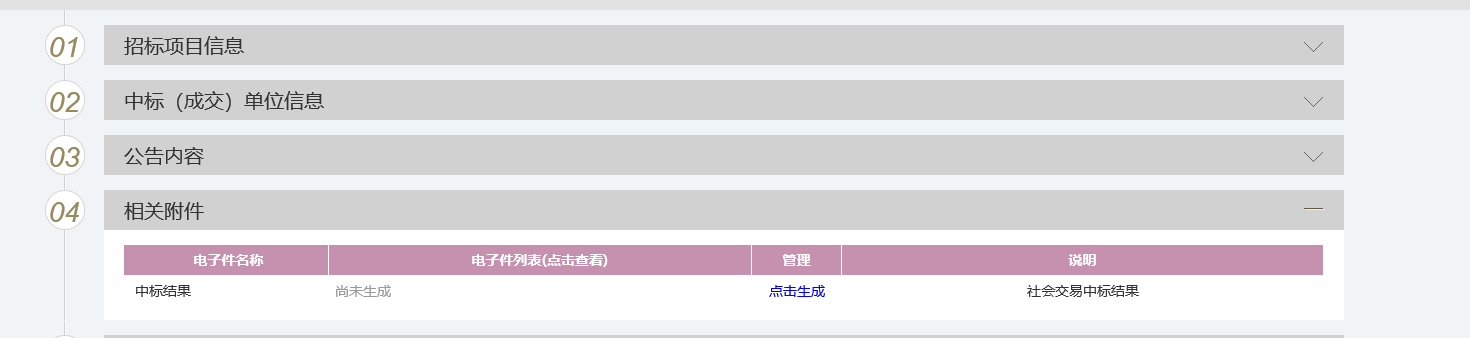 版本/状态作者参与者编写日期备注V1.0高字博2021.6.03全部章节